Załącznik nr 4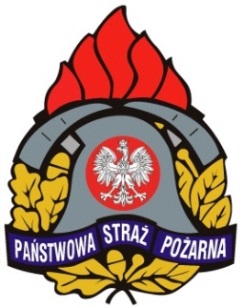 OŚWIADCZENIE FUNKCJONARIUSZY PSPPRZYSTĘPUJĄCYCH DO TESTÓW W KOMORZE DYMOWEJKOMENDA WOJEWÓDZKA PAŃSTWOWEJ STRAŻY POŻARNEJ W TORUNIUOŚRODEK SZKOLENIA87-100 Toruń, ul. Olsztyńska 6, tel. 56/619-73-05…………………………………………………………………………………………………………………………………………………………………………..Jednostka organizacyjnaOświadczam, że:stan mojego zdrowia oraz stan psychofizyczny pozwala mi na udział w testach, w komorze dymowej,w ciągu ostatnich 48 godzin nie spożywałem alkoholu i nie zażywałem środków odurzających, a w ciągu 24 godzin nie wykonywałem czynności związanych z dużym i długotrwałym wysiłkiem fizycznym,zapoznałem się i akceptuję „Regulamin Komory Dymowej”, obowiązujący w Ośrodku Szkolenia w Komendzie Wojewódzkiej Państwowej Straży Pożarnej w Toruniu,zostałem poinstruowany przez obsługę komory dymowej o zasadach bhp podczas testu, zasadach sygnalizowania zagrożenia oraz obsługa ta skontrolowała sprawność sprzętu ochrony układu oddechowego, ilości powietrza w butli oraz wyposażenie w środki ochrony  indywidualnej.…………………..…………………………….……………………………………           Data i podpis osoby obsługującej komorę dymowąLp.Nazwisko i imięStopień służbowyData przystąpienia do testuPodpis ratownika